MODELO DO PLANO DE COMUNICAÇÃO DE PROJETOS AMOSTRAIS 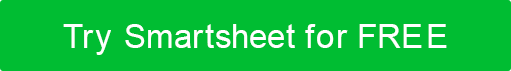 TÍTULO DO PROJETOGERENTE DE PROJETOSRevisão do sistema de treinamentoRevisão do sistema de treinamentoRevisão do sistema de treinamentoRevisão do sistema de treinamentoIsabelleMEMBROS DA EQUIPEDATA DE INÍCIODaniel • Sam • Melissa • NicoleDaniel • Sam • Melissa • NicoleDaniel • Sam • Melissa • NicoleDaniel • Sam • Melissa • Nicole00/00/0000PRINCIPAIS PARTES INTERESSADASNOMETÍTULOTÍTULOCOMUNICAÇÃO PREFERENCIALINFORMAÇÕES ADICIONAISGato CEO do clienteCEO do clienteE-mail e telefoneSarahCEO internoCEO internoE-mail e FolgaDevinCFO internoCFO internoEmailWendyCOO do clienteCOO do clienteE-mail e telefoneMETAS DE COMUNICAÇÃO• Mantenha as partes interessadas informadas sobre o progresso contínuo e quaisquer mudanças• Identifique quaisquer bloqueios e resolva-os precocemente• Crie oportunidades de feedback das partes interessadas e da equipe• Mantenha as partes interessadas informadas sobre o progresso contínuo e quaisquer mudanças• Identifique quaisquer bloqueios e resolva-os precocemente• Crie oportunidades de feedback das partes interessadas e da equipe• Mantenha as partes interessadas informadas sobre o progresso contínuo e quaisquer mudanças• Identifique quaisquer bloqueios e resolva-os precocemente• Crie oportunidades de feedback das partes interessadas e da equipe• Mantenha as partes interessadas informadas sobre o progresso contínuo e quaisquer mudanças• Identifique quaisquer bloqueios e resolva-os precocemente• Crie oportunidades de feedback das partes interessadas e da equipe• Mantenha as partes interessadas informadas sobre o progresso contínuo e quaisquer mudanças• Identifique quaisquer bloqueios e resolva-os precocemente• Crie oportunidades de feedback das partes interessadas e da equipePLANO DE COMUNICAÇÃOATIVIDADETIPOFREQUÊNCIAATENDERPROPÓSITOReunião de Planejamento de ProjetosConferência de VídeoUma vezMembros da equipe, principais stakeholders e gerente de projetosDelineie as metas do cliente, estabeleça orçamento e cronograma e insira tarefas de primeiro marcoBase de Toque da EquipePessoalmenteDiárioMembros da equipe e gerente de projetosDefinir metas diárias e atualizar o gerenciador de projetos sobre o status do marcoRelatório de Status da EquipeEmailSemanalmenteMembros da equipe e gerente de projetosResumindo bases de toque e traçar conquistas para a semana e metas para a semana seguinteRelatório de Status das Partes InteressadasEmailQuinzenalmenteGerente de projetos e principais stakeholdersResumir o progresso e os próximos passos e atualizar o cronogramaReunião de RevisãoConferência de VídeoConforme necessário e/ou após a conclusão de marcosMembros da equipe, principais stakeholders e gerente de projetosAtualize o cliente sobre o progresso, atribua tarefas de marco subsequentes e avalie o cronograma geralReunião pós-mortem / Reunião aprendida de liçõesPessoalmenteFim do ProjetoMembros da equipe e gerente de projetosAvaliar sucessos e falhas dos processos de projetos e coletar insumos para melhoria de projetos subsequentesDISCLAIMERQuaisquer artigos, modelos ou informações fornecidas pelo Smartsheet no site são apenas para referência. Embora nos esforcemos para manter as informações atualizadas e corretas, não fazemos representações ou garantias de qualquer tipo, expressas ou implícitas, sobre a completude, precisão, confiabilidade, adequação ou disponibilidade em relação ao site ou às informações, artigos, modelos ou gráficos relacionados contidos no site. Qualquer dependência que você colocar em tais informações é, portanto, estritamente por sua conta e risco.